Печатное издание органа местного самоуправленияКаратузский сельсовет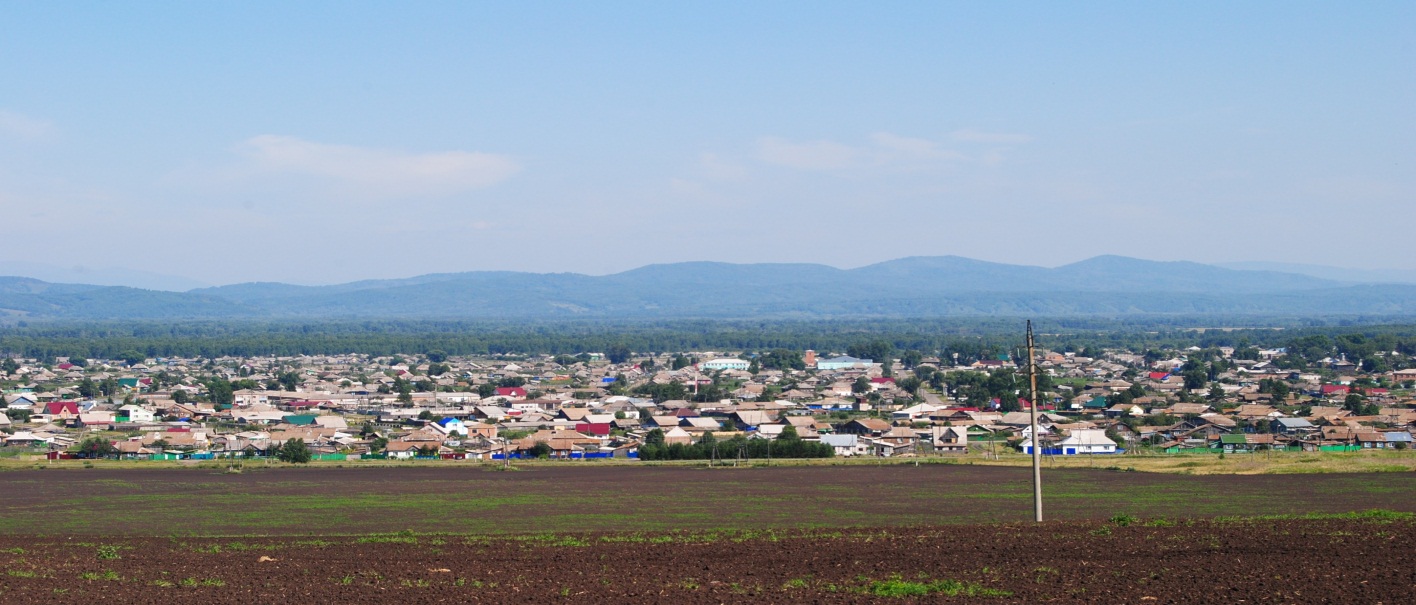 № 5 (70) от 04 февраля 2015 г.	с. КаратузскоеАДМИНИСТРАЦИЯ КАРАТУЗСКОГО СЕЛЬСОВЕТАПОСТАНОВЛЕНИЕ03.02.2015                                                             с. Каратузское                                                                    №  19-ПО внесении изменений в постановление от 30.10.2013 г. № 310-П «Об утверждении муниципальной программы«Создание условий для обеспечения и повышения комфортности проживания граждан на территорииКаратузского сельсовета» на 2014 – 2016 годы»	В соответствии:с Федеральным Законом от 06.10.2003 года № 131 – ФЗ «Об общих принципах организации  местного самоуправления в Российской Федерации»;со статьей 179 Бюджетного кодекса Российской Федерации; 	с постановлением администрации Каратузского сельсовета от 09.08.2013 года № 234-П «Об утверждении Порядка принятия решения о разработке муниципальной программы Каратузского сельсовета, ее формировании и реализации»;ПОСТАНОВЛЯЮ:1. Внести в постановление  администрации Каратузского сельсовета от 30.10.2013 года № 310-П  «Об утверждении муниципальной программы «Создание условий для обеспечения и повышения комфортности проживания граждан на территории Каратузского сельсовета» на 2014-2016 следующие изменения:В разделе «Паспорт программы»:Строку «Информация по ресурсному обеспечению муниципальной программы» изменить и изложить в следующей редакции:В Приложении 3 к муниципальной программе «Создание условий для обеспечения и повышения комфортности проживания граждан на территории Каратузского сельсовета» на 2014-2017 годы, подпрограмма «Организация благоустройства, сбора, вывоза бытовых отходов и мусора на территории Каратузского сельсовета» на 2014 – 2017 годы:В разделе «Паспорт Подпрограммы:Строку «Объемы и источники финансирования подпрограммы» изменить и изложить в следующей редакции:Раздел 2 «Основные разделы Подпрограммы»:П. 1, подраздела 2.7 «Обоснование финансовых, материальных и трудовых затрат (ресурсное обеспечение подпрограммы) с указанием источников финансирования» изменить и изложить в следующей редакции:Источниками финансирования   мероприятий  Подпрограммы являются средства местного бюджета. на 2014 - 2017 годы предусмотрено финансовых средств в размере 35939,17 тыс. руб., в том числе: 2014 год – 17442,50 руб.; 2015 год – 5630,35 тыс. руб.; 2016 год  - 5997,61 тыс. руб.; 2017 год – 6868,71тыс. руб.Приложение 2 к  подпрограмме «Организация благоустройства, сбора, вывоза бытовых отходов и мусора на территории Каратузского сельсовета» на 2014 – 2017 годы изменить и изложить в следующей редакции, согласно приложению 1.Приложение 5 к муниципальной программе «Создание условий для обеспечения и повышения комфортности проживания граждан на  территории Каратузского сельсовета»на 2014-2017 годы изменить и изложить в следующей редакции, согласно приложению 2.Приложение 6 к муниципальной программе «Создание условий для обеспечения и повышения комфортности проживания граждан на  территории Каратузского сельсовета»на 2014-2017 годы изменить и изложить в следующей редакции, согласно приложению 3.2.Контроль за исполнением настоящего постановления возложить на Заместителя главы администрации сельсовета, Яковлеву А.М.3.Постановление  вступает в силу  со дня  опубликования в печатном издании органа местного самоуправления Каратузского сельсовета «Каратузский вестник» и распространяет свое действие на правоотношения, возникшие с 01.01.2015 года.Глава Каратузского сельсовета:                                                         А.А. СаарПриложение 1 к постановлению администрации от 03.02.2015 года №  19-П «Приложение № 2 к подпрограмме «Организация благоустройства, сбора, вывоза бытовых отходов и мусора на территории Каратузского сельсовета»  на 2014-2017 годы»Перечень мероприятий подпрограммы«Организация благоустройства, сбора, вывоза бытовых отходов и мусора на территории Каратузского сельсовета» на 2014-2017 годы, реализуемой в рамках муниципальной программы «Создание условий для обеспечения и повышения комфортности проживания граждан на  территории Каратузского сельсовета» на 2014-2017 годыс указанием объема средств на их реализацию и ожидаемых результатовГлава Каратузского сельсовета                                                                                                                                 А.А. Саар                                                                                                                      Приложение 2                                                                                                                                                             к постановлению администрации                                                                                                                                                             от 03.02.2015 года № 19-П                                                                                                                                                             «Приложение № 5                                                                                                                                                                             к муниципальной программе«Создание  условий для обеспечения и повышения комфортности проживания граждан на территории Каратузского сельсовета» на 2014-2017 годы, утвержденной постановлением администрации Каратузского  сельсовета от 30.10.2013  №310-П»Распределение планируемых расходов за счет средств  бюджета сельсовета по мероприятиям и подпрограммам муниципальной программы «Создание условий для обеспечения и повышения комфортности проживания граждан на  территории Каратузского сельсовета»на 2014-2017 годыГлава Каратузского сельсовета                                                                                            А.А. Саар                                                                                                                                                           Приложение 3  	                                            к постановлению администрации                                                                                                                                                           от 03.02.2015 г. № 19-П                                                                                                                                                            «Приложение № 6                                                                                                                                                                             к муниципальной программе«Создание  условий для обеспечения и повышения комфортности проживания граждан на территории Каратузского сельсовета» на 2014-2017 годы, утвержденной постановлением администрации Каратузского  сельсовета от 30.10.2013  №310-П»Ресурсное обеспечение и прогнозная оценка расходов на реализацию целей муниципальной программы«Создание  условий для обеспечения и повышения комфортности проживания граждан на территории Каратузского сельсовета» на 2014-2017 годы     с учетом источников финансирования, в том числе по уровням бюджетной системыГлава Каратузского  сельсовета                                                                                                                            А.А. СаарАДМИНИСТРАЦИЯ КАРАТУЗСКОГО СЕЛЬСОВЕТАПОСТАНОВЛЕНИЕ03.02.2015                                                               с. Каратузское                                                                  №  20-ПО внесении изменений в постановление от 30.10.2013 № 308-П «Об утверждении муниципальной программы «Защита населения и территории Каратузского сельсовета от чрезвычайных ситуаций природного и техногенного характера, экстремизма, обеспечения пожарной безопасности на 2014 – 2016 годы»	В соответствии:с Федеральным Законом от 06.10.2003 года № 131 – ФЗ «Об общих принципах организации  местного самоуправления в Российской Федерации;со статьей 179 Бюджетного кодекса Российской Федерации; 	с постановлением администрации Каратузского сельсовета от 09.08.2013 года № 234-П «Об утверждении Порядка принятия решения о разработке муниципальной программы Каратузского сельсовета, ее формировании и реализации»,ПОСТАНОВЛЯЮ:1. Внести в постановление  администрации Каратузского сельсовета от 30.10.2013 года № 308-П «Об утверждении муниципальной программы «Защита населения и территории Каратузского  сельсовета от чрезвычайных ситуаций природного  и техногенного характера, экстримизма, обеспечения пожарной безопасности на 2014 – 2016 годы»	 следующие изменения:В разделе «Паспорт программы»:Строку «Информация по ресурсному обеспечению муниципальной программы» изменить и изложить в следующей редакции:В приложении 1 к муниципальной программе Каратузского сельсовета «Защита населения и территории Каратузского сельсовета от чрезвычайных ситуаций природного и техногенного характера, терроризма и экстремизма, обеспечение пожарной безопасности на 2014-2017 годы».В разделе 1 «Цель», строку «Целевой показатель 4, графа «Очередной финансовый год 2015» изменить и изложить в следующей редакции: 1.В разделе 1.3, строка 1.3.1, графа «Очередной финансовый год 2015» изменить и изложить в следующей редакции: 1. В Приложении 5 к муниципальной программе Каратузского сельсовета «Защита населения и территории Каратузского сельсовета от чрезвычайных ситуаций природного и техногенного характера, терроризма и экстремизма, обеспечение пожарной безопасности на 2014-2017 годы».В разделе «Паспорт Подпрограммы:Строку «Объемы и источники финансирования подпрограммы» изменить и изложить в следующей редакции:Пункт 2.6. «Мероприятия подпрограммы», раздела 2. «Основные разделы подпрограммы», изменить и изложить в следующей редакции:Тыс.рубПункт 2.7 «Обоснование финансовых, материальных и трудовых затрат (ресурсное обеспечение подпрограммы)», раздела 2. «Основные разделы подпрограммы», изменить и изложить в следующей редакции:Финансирование Подпрограммы предполагается осуществлять за счет местного бюджета.Для реализации программных мероприятий местного бюджета необходимо 206,16тыс.  рублей:                                                                                                             (тыс. рублей)С учетом возможностей  бюджета сельского поселения объемы средств, направляемых на реализацию Программы, уточняются при разработке проекта  бюджета на очередной финансовый год.                        Приложение 1 к  подпрограмме «По профилактике  терроризма и экстремизма, минимизации и (или) ликвидации последствий проявления терроризма и экстремизма в границах Каратузского сельсовета на 2014-2017 годы»,  изменить и изложить в следующей редакции, согласно приложению 1Приложение 2 к  подпрограмме «По профилактике  терроризма и экстремизма, минимизации и (или) ликвидации последствий проявления терроризма и экстремизма в границах Каратузского сельсовета на 2014-2017 годы»,  изменить и изложить в следующей редакции, согласно приложению 2.Приложение 6 к муниципальной программе Каратузского сельсовета «Защита населения и территории Каратузского сельсовета от чрезвычайных ситуаций природного и техногенного характера, терроризма и экстремизма, обеспечение пожарной безопасности на 2014-2017 годы»,  изменить и изложить в следующей редакции, согласно приложению 3.Приложение 7 к муниципальной программе Каратузского сельсовета «Защита населения и территории Каратузского сельсовета от чрезвычайных ситуаций природного и техногенного характера, терроризма и экстремизма, обеспечение пожарной безопасности на 2014-2017 годы», изменить и изложить в следующей редакции, согласно приложению 4.2.Контроль за исполнением настоящего постановления возложить на Заместителя главы администрации сельсовета Яковлеву А.М.3. Постановление вступает в силу со дня опубликования в печатном издании органа местного самоуправления Каратузского сельсовета «Каратузский вестник» и распространяет свое действие на правоотношения, возникшие с 01.01.2015 года..Глава Каратузского сельсовета:                                                         А.А. СаарПриложение 1К постановлению администрации сельсоветаОт 03.02.2015г. № 20-ППриложение № 1 к  подпрограмме «По профилактике терроризма и экстремизма,  минимизации и (или) ликвидации последствий проявления терроризма и экстремизма в границах Каратузского сельсовета на 2014-2017годы»Перечень целевых индикаторов подпрограммы«По профилактике терроризма и экстремизма,  минимизации и (или) ликвидации последствий проявления терроризма и экстремизма в границах Каратузского сельсовета на 2014-2017годы»Глава администрации Каратузского сельсовета                                                                                                                                           А.А. СаарПриложение 2К постановлению администрации сельсоветаот 03.02.2015г. №  20-П«Приложение № 2 к  подпрограмме «По профилактике терроризма и экстремизма,  минимизации и (или) ликвидации последствий проявления терроризма и экстремизма в границах Каратузского сельсовета на 2014-2017годы»Перечень мероприятий подпрограммы«По профилактике терроризма и экстремизма,  минимизации и (или) ликвидации последствий проявления терроризма и экстремизма в границах Каратузского сельсовета на 2014-2017годы»  с указанием объема средств на их реализацию и ожидаемых результатовГлава Каратузского сельсовета                                                                                                                                          А.А. СаарПриложение 3К постановлению администрации сельсоветаОт 03.02.2015 года № 20-ППриложение № 6К муниципальной программе Каратузского сельсовета«Защита населения и территории Каратузского сельсовета от чрезвычайных ситуаций природного и техногенного характера, терроризма и экстремизма, обеспечение пожарной безопасности на 2014-2017 годы», утвержденной   постановлением администрацииКаратузского сельсовета от 30.10.2013 года № 308 - ПРаспределение планируемых расходов за счет средств  бюджета сельсовета по мероприятиям и подпрограммам муниципальной программы "Защита населения и территории Каратузского сельсовета от чрезвычайных ситуаций природного и техногенного характера, терроризма и экстремизма, обеспечение пожарной безопасности на 2014-2017 годы"Глава  Каратузского сельсовета                                                                                                                                А.А. СаарПриложение 4К постановлению администрации сельсоветаОт 03.02.2015г. № 20-ППриложение № 7К муниципальной программе Каратузского сельсовета«Защита населения и территории Каратузского сельсовета от чрезвычайных ситуаций природного и техногенного характера, терроризма и экстремизма, обеспечение пожарной безопасности на 2014-2017 годы», утвержденной   постановлением администрацииКаратузского сельсовета от 30.10.2013 года № 308 – ПРесурсное обеспечение и прогнозная оценка расходов на реализацию целей муниципальной программы с учетом источников финансирования, в том числе по уровням бюджетной системыГлава Каратузского  сельсовета                                                                              А.А. СаарИнформация по ресурсному обеспечению муниципальной программыОбщий объем бюджетных ассигнований на реализацию муниципальной программы по годам составляет 36221,87 тыс. рублей, в том числе:0,0 тыс. рублей – средства федерального бюджета;11884,71 тыс. рублей – средства краевого бюджета;24337,16 тыс. рублей – средства местного бюджета.Объем финансирования по годам реализации муниципальной программы:2014 год – 17521,20 тыс. рублей, в том числе:0,0 тыс. рублей – средства федерального бюджета;11884,71 тыс. рублей - средства краевого бюджета;5636,49 тыс. рублей – средства местного бюджета2015 год – 5 698,35 тыс. рублей, в том числе:0,0 тыс. рублей – средства федерального бюджета;0,0 тыс. рублей - средства краевого бюджета;5 698,35 тыс. рублей – средства местного бюджета2016 год – 6065,61 тыс. рублей, в том числе:	0,0 тыс. рублей - средства федерального бюджета;0,0 тыс. рублей - средства краевого бюджета;6065,61 тыс. рублей - средства местного бюджета2017 год – 6936,71 тыс. рублей, в том числе:	0,0 тыс. рублей - средства федерального бюджета;0,0 тыс. рублей - средства краевого бюджета;6936,71 тыс. рублей - средства местного бюджетаОбъемы и источники финансирования подпрограммы           Краевой бюджет     Местный бюджет        Всего                 Тыс. руб.                    тыс. руб.               тыс. руб.2014г. –    11884,71                    5557,79              17442,50         2015г. -                                        5630,35                5630,352016г. -                                        5997,61                5997,612017г. -                                        6868,71                6868,71Итого: -    11884,71                   24054,46              35939,17Наименование  программы, подпрограммыГРБС Код бюджетной классификацииКод бюджетной классификацииКод бюджетной классификацииКод бюджетной классификацииКод бюджетной классификацииКод бюджетной классификацииКод бюджетной классификацииКод бюджетной классификацииКод бюджетной классификацииКод бюджетной классификацииРасходы (тыс. руб.), годыРасходы (тыс. руб.), годыРасходы (тыс. руб.), годыРасходы (тыс. руб.), годыРасходы (тыс. руб.), годыРасходы (тыс. руб.), годыРасходы (тыс. руб.), годыРасходы (тыс. руб.), годыРасходы (тыс. руб.), годыРасходы (тыс. руб.), годыРасходы (тыс. руб.), годыОжидаемый результат от реализации подпрограммного мероприятия (в натуральном выражении)Ожидаемый результат от реализации подпрограммного мероприятия (в натуральном выражении)Ожидаемый результат от реализации подпрограммного мероприятия (в натуральном выражении)Наименование  программы, подпрограммыГРБС ГРБСГРБСГРБСГРБСРзПрРзПрЦСРЦСРЦСРВР.текущий  финансовый год 2014 .текущий  финансовый год 2014 .текущий  финансовый год 2014 очередной финансовый год2015гочередной финансовый год2015гпервый год планового периода2016г.первый год планового периода2016г.второй год планового периода2017г.второй год планового периода2017г.Итого на периодИтого на периодОжидаемый результат от реализации подпрограммного мероприятия (в натуральном выражении)Ожидаемый результат от реализации подпрограммного мероприятия (в натуральном выражении)Ожидаемый результат от реализации подпрограммного мероприятия (в натуральном выражении)Цель подпрограммы:  Совершенствование системы организация благоустройства, сбора, вывоза бытовых отходов и мусора на территории Каратузского сельсоветаЦель подпрограммы:  Совершенствование системы организация благоустройства, сбора, вывоза бытовых отходов и мусора на территории Каратузского сельсоветаЦель подпрограммы:  Совершенствование системы организация благоустройства, сбора, вывоза бытовых отходов и мусора на территории Каратузского сельсоветаЦель подпрограммы:  Совершенствование системы организация благоустройства, сбора, вывоза бытовых отходов и мусора на территории Каратузского сельсоветаЦель подпрограммы:  Совершенствование системы организация благоустройства, сбора, вывоза бытовых отходов и мусора на территории Каратузского сельсоветаЦель подпрограммы:  Совершенствование системы организация благоустройства, сбора, вывоза бытовых отходов и мусора на территории Каратузского сельсоветаЦель подпрограммы:  Совершенствование системы организация благоустройства, сбора, вывоза бытовых отходов и мусора на территории Каратузского сельсоветаЦель подпрограммы:  Совершенствование системы организация благоустройства, сбора, вывоза бытовых отходов и мусора на территории Каратузского сельсоветаЦель подпрограммы:  Совершенствование системы организация благоустройства, сбора, вывоза бытовых отходов и мусора на территории Каратузского сельсоветаЦель подпрограммы:  Совершенствование системы организация благоустройства, сбора, вывоза бытовых отходов и мусора на территории Каратузского сельсоветаЦель подпрограммы:  Совершенствование системы организация благоустройства, сбора, вывоза бытовых отходов и мусора на территории Каратузского сельсоветаЦель подпрограммы:  Совершенствование системы организация благоустройства, сбора, вывоза бытовых отходов и мусора на территории Каратузского сельсоветаЦель подпрограммы:  Совершенствование системы организация благоустройства, сбора, вывоза бытовых отходов и мусора на территории Каратузского сельсоветаЦель подпрограммы:  Совершенствование системы организация благоустройства, сбора, вывоза бытовых отходов и мусора на территории Каратузского сельсоветаЦель подпрограммы:  Совершенствование системы организация благоустройства, сбора, вывоза бытовых отходов и мусора на территории Каратузского сельсоветаЦель подпрограммы:  Совершенствование системы организация благоустройства, сбора, вывоза бытовых отходов и мусора на территории Каратузского сельсоветаЦель подпрограммы:  Совершенствование системы организация благоустройства, сбора, вывоза бытовых отходов и мусора на территории Каратузского сельсоветаЦель подпрограммы:  Совершенствование системы организация благоустройства, сбора, вывоза бытовых отходов и мусора на территории Каратузского сельсоветаЦель подпрограммы:  Совершенствование системы организация благоустройства, сбора, вывоза бытовых отходов и мусора на территории Каратузского сельсоветаЦель подпрограммы:  Совершенствование системы организация благоустройства, сбора, вывоза бытовых отходов и мусора на территории Каратузского сельсоветаЦель подпрограммы:  Совершенствование системы организация благоустройства, сбора, вывоза бытовых отходов и мусора на территории Каратузского сельсоветаЦель подпрограммы:  Совершенствование системы организация благоустройства, сбора, вывоза бытовых отходов и мусора на территории Каратузского сельсоветаЦель подпрограммы:  Совершенствование системы организация благоустройства, сбора, вывоза бытовых отходов и мусора на территории Каратузского сельсоветаЦель подпрограммы:  Совершенствование системы организация благоустройства, сбора, вывоза бытовых отходов и мусора на территории Каратузского сельсоветаЦель подпрограммы:  Совершенствование системы организация благоустройства, сбора, вывоза бытовых отходов и мусора на территории Каратузского сельсоветаЦель подпрограммы:  Совершенствование системы организация благоустройства, сбора, вывоза бытовых отходов и мусора на территории Каратузского сельсоветаЗадача 1: Обеспечение уличным освещением населения муниципального образования  Каратузский сельсоветЗадача 1: Обеспечение уличным освещением населения муниципального образования  Каратузский сельсоветЗадача 1: Обеспечение уличным освещением населения муниципального образования  Каратузский сельсоветЗадача 1: Обеспечение уличным освещением населения муниципального образования  Каратузский сельсоветЗадача 1: Обеспечение уличным освещением населения муниципального образования  Каратузский сельсоветЗадача 1: Обеспечение уличным освещением населения муниципального образования  Каратузский сельсоветЗадача 1: Обеспечение уличным освещением населения муниципального образования  Каратузский сельсоветЗадача 1: Обеспечение уличным освещением населения муниципального образования  Каратузский сельсоветЗадача 1: Обеспечение уличным освещением населения муниципального образования  Каратузский сельсоветЗадача 1: Обеспечение уличным освещением населения муниципального образования  Каратузский сельсоветЗадача 1: Обеспечение уличным освещением населения муниципального образования  Каратузский сельсоветЗадача 1: Обеспечение уличным освещением населения муниципального образования  Каратузский сельсоветЗадача 1: Обеспечение уличным освещением населения муниципального образования  Каратузский сельсоветЗадача 1: Обеспечение уличным освещением населения муниципального образования  Каратузский сельсоветЗадача 1: Обеспечение уличным освещением населения муниципального образования  Каратузский сельсоветЗадача 1: Обеспечение уличным освещением населения муниципального образования  Каратузский сельсоветЗадача 1: Обеспечение уличным освещением населения муниципального образования  Каратузский сельсоветЗадача 1: Обеспечение уличным освещением населения муниципального образования  Каратузский сельсоветЗадача 1: Обеспечение уличным освещением населения муниципального образования  Каратузский сельсоветЗадача 1: Обеспечение уличным освещением населения муниципального образования  Каратузский сельсоветЗадача 1: Обеспечение уличным освещением населения муниципального образования  Каратузский сельсоветЗадача 1: Обеспечение уличным освещением населения муниципального образования  Каратузский сельсоветЗадача 1: Обеспечение уличным освещением населения муниципального образования  Каратузский сельсоветЗадача 1: Обеспечение уличным освещением населения муниципального образования  Каратузский сельсоветЗадача 1: Обеспечение уличным освещением населения муниципального образования  Каратузский сельсоветЗадача 1: Обеспечение уличным освещением населения муниципального образования  Каратузский сельсоветМероприятие 1.1Улучшение обеспечения уличным освещением населения муниципального образования Каратузский сельсовет, в том числе:администрация сельсовета6000503050305030503051000005100000000000001873,001873,001873,001867,141867,141877,141877,142366,112366,117983,397983,39ХХХМероприятие 1.1Улучшение обеспечения уличным освещением населения муниципального образования Каратузский сельсовет, в том числе:администрация сельсовета6000503050305030503051000805100082442442441873,001873,001873,001867,141867,141877,141877,142366,112366,117983,397983,39ХХХ- Содержание, ремонт и замена уличного освещения:администрация сельсовета600050305030503050305100080510008244244244545,79545,79545,79410,42410,42420,42420,42709,39709,392086,022086,02Осуществлены работы по содержанию уличного освещения  Осуществлены работы по содержанию уличного освещения  Осуществлены работы по содержанию уличного освещения  Приобретение электротехнических товаров345,79345,79345,79169,17169,17169,17169,17359,39359,391043,521043,52Автоуслуги автовышки200,00200,00200,00241,25241,25251,25251,25350,00350,001042,501042,50-Расходы на оказание услуг по технической инвентаризации для ввода объектов в эксплуатацию и внесению сведений в ЕГРОКСадминистрация сельсовета60005030503050305030510008051000824424424499,8099,8099,800,000,000,000,000,000,0099,8099,80- Приобретение и установка приборов учетаадминистрация сельсовета6000503050305030503051000805100082442442440,650,650,6529,4029,4029,4029,4029,4029,4088,8588,85Приобретено и установлено 90 ед. приборов учетаПриобретено и установлено 90 ед. приборов учетаПриобретено и установлено 90 ед. приборов учета- Оплата за электроэнергию уличного освещенияадминистрация сельсовета6000503050305030503051000805100082442442441226,761226,761226,761427,321427,321427,321427,321627,321627,325708,725708,72Произведена оплата ежегодно 517146 кВт.час. Всего за 3 года 1551438 кВт.час.Произведена оплата ежегодно 517146 кВт.час. Всего за 3 года 1551438 кВт.час.Произведена оплата ежегодно 517146 кВт.час. Всего за 3 года 1551438 кВт.час.Задача 2: Приведение в качественное состояние элементов благоустройства территории Каратузского сельского советаЗадача 2: Приведение в качественное состояние элементов благоустройства территории Каратузского сельского советаЗадача 2: Приведение в качественное состояние элементов благоустройства территории Каратузского сельского советаЗадача 2: Приведение в качественное состояние элементов благоустройства территории Каратузского сельского советаЗадача 2: Приведение в качественное состояние элементов благоустройства территории Каратузского сельского советаЗадача 2: Приведение в качественное состояние элементов благоустройства территории Каратузского сельского советаЗадача 2: Приведение в качественное состояние элементов благоустройства территории Каратузского сельского советаЗадача 2: Приведение в качественное состояние элементов благоустройства территории Каратузского сельского советаЗадача 2: Приведение в качественное состояние элементов благоустройства территории Каратузского сельского советаЗадача 2: Приведение в качественное состояние элементов благоустройства территории Каратузского сельского советаЗадача 2: Приведение в качественное состояние элементов благоустройства территории Каратузского сельского советаЗадача 2: Приведение в качественное состояние элементов благоустройства территории Каратузского сельского советаЗадача 2: Приведение в качественное состояние элементов благоустройства территории Каратузского сельского советаЗадача 2: Приведение в качественное состояние элементов благоустройства территории Каратузского сельского советаЗадача 2: Приведение в качественное состояние элементов благоустройства территории Каратузского сельского советаМероприятие 2.1:Выполнение работ по благоустройству территории Каратузского сельского совета, в том числе:администрация сельсовета60005030503050305030510000051000000000000013996,6913996,6913996,692692,512692,513339,373339,373845,903845,9023874,4723874,47ХХХМероприятие 2.1:Выполнение работ по благоустройству территории Каратузского сельского совета, в том числе:6000503050305030503051000905100090000000002713,382713,382713,382692,512692,513339,373339,373845,903845,9012591,1612591,16ХХХМероприятие 2.1:Выполнение работ по благоустройству территории Каратузского сельского совета, в том числе:6000503050305030503051000905100091211211211532,841532,841532,841720,821720,821720,821720,821720,821720,826695,306695,30ХХХМероприятие 2.1:Выполнение работ по благоустройству территории Каратузского сельского совета, в том числе:6000503050305030503051000905100092442442441180,541180,541180,54835,34835,341418,551418,551605,081605,085039,515039,51ХХХМероприятие 2.1:Выполнение работ по благоустройству территории Каратузского сельского совета, в том числе:6000503050305030503051000905100094144144140,000,000,00136,35136,35200,00200,00520,00520,00856,35856,35ХХХМероприятие 2.1:Выполнение работ по благоустройству территории Каратузского сельского совета, в том числе:600050305030503050305110210511021121121121148,35148,35148,350,000,000,000,000,000,00148,35148,35ХХХМероприятие 2.1:Выполнение работ по благоустройству территории Каратузского сельского совета, в том числе:600050305030503050305110210511021121121121148,35148,35148,350,000,000,000,000,000,00148,35148,35ХХХМероприятие 2.1:Выполнение работ по благоустройству территории Каратузского сельского совета, в том числе:60005030503050305030511607051160700000000011134,9611134,9611134,960,000,000,000,000,000,0011134,9611134,96ХХХМероприятие 2.1:Выполнение работ по благоустройству территории Каратузского сельского совета, в том числе:60005030503050305030511607051160741441441411134,9611134,9611134,960,000,000,000,000,000,0011134,9611134,96ХХХ- Расходы  на реализацию мероприятий, предусмотренных долгосрочной целевой программой «Строительство объектов коммунальной и транспортной инфраструктуры в муниципальных образованиях Красноярского края с целью развития жилищного строительства»60005030503050305030511607051160741441441411134,9611134,9611134,960,000,000,000,000,000,0011134,9611134,96Подготовка территории и устройство автодороги малоэтажной застройки микрорайона «Южный» с. Каратузское 1660,2 пог.м.;устройство внешнего электроснабжения, устройство КТП 250 кВа. – 7100 пог.м.Подготовка территории и устройство автодороги малоэтажной застройки микрорайона «Южный» с. Каратузское 1660,2 пог.м.;устройство внешнего электроснабжения, устройство КТП 250 кВа. – 7100 пог.м.Подготовка территории и устройство автодороги малоэтажной застройки микрорайона «Южный» с. Каратузское 1660,2 пог.м.;устройство внешнего электроснабжения, устройство КТП 250 кВа. – 7100 пог.м.- Выплата заработной платы работникам службы благоустройстваадминистрация сельсовета6000503050305030503051000905100091211211211532,841532,841532,841720,821720,821720,821720,821720,821720,826695,306695,30Будут выполнены мероприятия в соответствии с подпрограммойБудут выполнены мероприятия в соответствии с подпрограммойБудут выполнены мероприятия в соответствии с подпрограммой- Расходы бюджетов поселений на частичное финансирование (возмещение) расходов на региональные выплаты и выплаты, обеспечивающие  уровень заработной платы работников бюджетной сферы не ниже размера минимальной заработной платы (минимального размера оплаты труда).администрация сельсовета600050305030503050305110210511021121121121148,35148,35148,350,000,000,000,000,000,00148,35148,35Будут выполнены мероприятия в соответствии с подпрограммойБудут выполнены мероприятия в соответствии с подпрограммойБудут выполнены мероприятия в соответствии с подпрограммой- Расходы на реализацию мероприятий, по содержанию муниципального имущества:администрация сельсовета6000503050305030503051000905100092442442441124,941124,941124,94835,34835,341418,551418,551605,081605,084983,914983,91Будут выполнены мероприятия в соответствии с подпрограммойБудут выполнены мероприятия в соответствии с подпрограммойБудут выполнены мероприятия в соответствии с подпрограммойВ том числе:Оплата за электроэнергию здания гаража и сторожкиадминистрация сельсовета60005030503050305030510009051000924424424417,7417,7417,7419,6719,6721,7421,7423,8023,8082,9582,957126 квт./час.7126 квт./час.7126 квт./час.Оплата за отопление гаражаадминистрация сельсовета600050305030503050305100090510009244244244109,32109,32109,32103,47103,47113,82113,82125,20125,20451,81451,8137,86 Г.кал.37,86 Г.кал.37,86 Г.кал.Обязательное страхование  гражданской ответственности владельцев транспортных средствадминистрация сельсовета60005030503050305030510009051000924424424420,2420,2420,2417,7917,7917,7917,7918,0818,0873,9073,909 ед.9 ед.9 ед.Предрейсовые и послерейсовые осмотры водителей транспортных средств администрация сельсовета60005030503050305030510009051000924424424421,6021,6021,6021,6021,6021,6021,6021,6021,6086,4086,40Приобретение аптечекадминистрация сельсовета600600050305030503051000905100092442442440,000,000,001,961,962,02,02,02,05,965,96Приобретение хозяйственных товаровадминистрация сельсовета6006000503050305030510009051000924424424413,1913,1913,1968,1168,1170,0070,0083,8083,80235,10235,10Приобретение строительных материаловадминистрация сельсовета6006000503050305030510009051000924424424485,4385,4385,4375,6975,69130,00130,00150,00150,00441,12441,12Приобретение угляадминистрация сельсовета6006000503050305030510009051000924424424472,0072,0072,0093,6093,6093,6093,60103,60103,60362,80362,80Приобретение ГСМадминистрация сельсовета60060005030503050305100090510009244244244632,43632,43632,43304,41304,41500,00500,00577,00577,002013,842013,84Приобретение запасных частей к транспортуадминистрация сельсовета60060005030503050305100090510009244244244139,35139,35139,35129,04129,04448,00448,00500,00500,001216,391216,39Проверка технического состояния транспортных средств при техосмотре (диагностика)администрация сельсовета600600050305030503051000905100092442442444,144,144,140,000,000,000,000,000,004,144,146 ед.6 ед.6 ед.Перекомпоновка салона автомобиля УАЗ 22069администрация сельсовета600600050305030503051000905100092442442449,59,59,50,000,000,000,000,000,009,59,51 ед.1 ед.1 ед.-Расходы на реализацию мероприятий по ремонту  туалетов на стадионе с. Каратузскоеадминистрация сельсовета600600050305030503051000905100092442442448,008,008,000,000,000,000,000,000,008,008,00Отремонтировано 2 туалетаОтремонтировано 2 туалетаОтремонтировано 2 туалета-Расходы на реализацию мероприятий по устройству детских площадокадминистрация сельсовета6006000503050305030510009051000924424424447,647,647,60,000,000,000,000,000,0047,647,61 детская площадка1 детская площадка1 детская площадка-Расходы на устройство асфальтобетонных покрытий  дорожекадминистрация сельсовета600600050305030503051000905100094144144140,000,000,00136,35136,350,000,000,000,00136,35136,35Произведено асфальтобетонное покрытие дорожек  460 м.кв.Произведено асфальтобетонное покрытие дорожек  460 м.кв.Произведено асфальтобетонное покрытие дорожек  460 м.кв.-Устройство детских площадокадминистрация сельсовета600600050305030503051000905100094144144140,000,000,000,000,00200,00200,00200,00200,00400,00400,00Обустроено 2 детских площадки Обустроено 2 детских площадки Обустроено 2 детских площадки -Устройство автобусных остановок и посадочных площадокадминистрация сельсовета600600050305030503051000905100094144144140,000,000,000,000,000,000,00320,00320,00320,00320,00Обустроено 3 остановкиОбустроено 3 остановкиОбустроено 3 остановкиЗадача 3. Обеспечение содержание автомобильных дорог общего пользования местного значения и дворовых проездов в надлежащем видеЗадача 3. Обеспечение содержание автомобильных дорог общего пользования местного значения и дворовых проездов в надлежащем видеЗадача 3. Обеспечение содержание автомобильных дорог общего пользования местного значения и дворовых проездов в надлежащем видеЗадача 3. Обеспечение содержание автомобильных дорог общего пользования местного значения и дворовых проездов в надлежащем видеЗадача 3. Обеспечение содержание автомобильных дорог общего пользования местного значения и дворовых проездов в надлежащем видеЗадача 3. Обеспечение содержание автомобильных дорог общего пользования местного значения и дворовых проездов в надлежащем видеЗадача 3. Обеспечение содержание автомобильных дорог общего пользования местного значения и дворовых проездов в надлежащем видеЗадача 3. Обеспечение содержание автомобильных дорог общего пользования местного значения и дворовых проездов в надлежащем видеЗадача 3. Обеспечение содержание автомобильных дорог общего пользования местного значения и дворовых проездов в надлежащем видеЗадача 3. Обеспечение содержание автомобильных дорог общего пользования местного значения и дворовых проездов в надлежащем видеЗадача 3. Обеспечение содержание автомобильных дорог общего пользования местного значения и дворовых проездов в надлежащем видеЗадача 3. Обеспечение содержание автомобильных дорог общего пользования местного значения и дворовых проездов в надлежащем видеЗадача 3. Обеспечение содержание автомобильных дорог общего пользования местного значения и дворовых проездов в надлежащем видеЗадача 3. Обеспечение содержание автомобильных дорог общего пользования местного значения и дворовых проездов в надлежащем видеЗадача 3. Обеспечение содержание автомобильных дорог общего пользования местного значения и дворовых проездов в надлежащем видеЗадача 3. Обеспечение содержание автомобильных дорог общего пользования местного значения и дворовых проездов в надлежащем видеЗадача 3. Обеспечение содержание автомобильных дорог общего пользования местного значения и дворовых проездов в надлежащем видеЗадача 3. Обеспечение содержание автомобильных дорог общего пользования местного значения и дворовых проездов в надлежащем видеЗадача 3. Обеспечение содержание автомобильных дорог общего пользования местного значения и дворовых проездов в надлежащем видеЗадача 3. Обеспечение содержание автомобильных дорог общего пользования местного значения и дворовых проездов в надлежащем видеЗадача 3. Обеспечение содержание автомобильных дорог общего пользования местного значения и дворовых проездов в надлежащем видеЗадача 3. Обеспечение содержание автомобильных дорог общего пользования местного значения и дворовых проездов в надлежащем видеЗадача 3. Обеспечение содержание автомобильных дорог общего пользования местного значения и дворовых проездов в надлежащем видеЗадача 3. Обеспечение содержание автомобильных дорог общего пользования местного значения и дворовых проездов в надлежащем видеЗадача 3. Обеспечение содержание автомобильных дорог общего пользования местного значения и дворовых проездов в надлежащем видеЗадача 3. Обеспечение содержание автомобильных дорог общего пользования местного значения и дворовых проездов в надлежащем видеМероприятие 3.1Содержание автомобильных дорог общего пользования местного значения и дворовых проездовадминистрация сельсовета60060060004090409040905100000000000000001572,811572,81670,70670,70781,10781,10656,70656,703681,313681,313681,31Осуществление работ по содержанию дорог общего пользования местного значения на .Осуществление работ по содержанию дорог общего пользования местного значения на .Мероприятие 3.1Содержание автомобильных дорог общего пользования местного значения и дворовых проездовадминистрация сельсовета6006006000409040904090510010244244244244970,80970,80670,70670,70781,10781,10656,70656,703079,303079,303079,30Осуществление работ по содержанию дорог общего пользования местного значения на .Осуществление работ по содержанию дорог общего пользования местного значения на .Мероприятие 3.1Содержание автомобильных дорог общего пользования местного значения и дворовых проездовадминистрация сельсовета60060060004090409040905100112442442442440,610,610,000,000,000,000,000,000,610,610,61Осуществление работ по содержанию дорог общего пользования местного значения на .Осуществление работ по содержанию дорог общего пользования местного значения на .Мероприятие 3.1Содержание автомобильных дорог общего пользования местного значения и дворовых проездовадминистрация сельсовета6006006000409040904090517508244244244244601,40601,400,000,000,000,000,000,00601,40601,40601,40Осуществление работ по содержанию дорог общего пользования местного значения на .Осуществление работ по содержанию дорог общего пользования местного значения на .Содержание автомобильных дорог общего пользования местного значения и дворовых проездов.администрация сельсовета6006006000409040904090510010244244244244931,53931,53670,70670,70781,10781,10656,70656,703040,023040,023040,02Осуществление работ по содержанию дорог общего пользования местного значения на .Осуществление работ по содержанию дорог общего пользования местного значения на .Расходы на  проведение  технической инвентаризации и постановки на кадастровый учет объекта: автодорога по  адресу: Каратузский район,  с. Каратузское, ул. Советскаяадминистрация сельсовета600600600040904090409051001024424424424439,27     39,27     0,000,000,000,000,000,0039,28     39,28     39,28     Осуществление работ по содержанию дорог общего пользования местного значения на .Осуществление работ по содержанию дорог общего пользования местного значения на .Софинансирование  на содержание автомобильных дорог общего пользования местного значения городских округов, городских и сельских поселений за счет средств местного бюджетаадминистрация сельсовета60060060004090409040905100112442442442440,610,610,000,000,000,000,000,000,610,610,61Осуществление работ по содержанию дорог общего пользования местного значения на .Осуществление работ по содержанию дорог общего пользования местного значения на .Расходы на содержание автомобильных дорог общего пользования местного значения городских округов, городских и сельских поселений  за счет средств дорожного фонда Красноярского краяадминистрация сельсовета6006006000409040904090517508244244244244601,4601,40,000,000,000,000,000,00601,4601,4601,4Осуществление работ по содержанию дорог общего пользования местного значения на .Осуществление работ по содержанию дорог общего пользования местного значения на .Задача 4. Установление границ участков территорий общего пользованияЗадача 4. Установление границ участков территорий общего пользованияЗадача 4. Установление границ участков территорий общего пользованияЗадача 4. Установление границ участков территорий общего пользованияЗадача 4. Установление границ участков территорий общего пользованияЗадача 4. Установление границ участков территорий общего пользованияЗадача 4. Установление границ участков территорий общего пользованияЗадача 4. Установление границ участков территорий общего пользованияЗадача 4. Установление границ участков территорий общего пользованияЗадача 4. Установление границ участков территорий общего пользованияЗадача 4. Установление границ участков территорий общего пользованияЗадача 4. Установление границ участков территорий общего пользованияЗадача 4. Установление границ участков территорий общего пользованияЗадача 4. Установление границ участков территорий общего пользованияЗадача 4. Установление границ участков территорий общего пользованияЗадача 4. Установление границ участков территорий общего пользованияЗадача 4. Установление границ участков территорий общего пользованияЗадача 4. Установление границ участков территорий общего пользованияЗадача 4. Установление границ участков территорий общего пользованияЗадача 4. Установление границ участков территорий общего пользованияЗадача 4. Установление границ участков территорий общего пользованияЗадача 4. Установление границ участков территорий общего пользованияЗадача 4. Установление границ участков территорий общего пользованияЗадача 4. Установление границ участков территорий общего пользованияЗадача 4. Установление границ участков территорий общего пользованияЗадача 4. Установление границ участков территорий общего пользованияПланировка территории микрорайона «Южный», квартал «Российский»администрация сельсовета600600600041204120412051000005100000000000000000,000,00400,00400,000,000,000,000,00400,00400,00400,00Осуществление планировки территории _______ м.кв.Выполнение работ по межеванию земельных участков600600600041204120412051001205100122442442442440,000,00400,00400,000,000,000,000,00400,00400,00400,00Осуществление планировки территории _______ м.кв.ГРБС 16006006000000000000000000000000000000000000000017442,5017442,505630,355630,355997,615997,616868,716868,7135939,1735939,1735939,17Статус (Муниципальная программа, подпрограмма)Наименование  программы, подпрограммыНаименование ГРБСКод бюджетной классификации Код бюджетной классификации Код бюджетной классификации Код бюджетной классификации Расходы (тыс. руб.), годыРасходы (тыс. руб.), годыРасходы (тыс. руб.), годыРасходы (тыс. руб.), годыРасходы (тыс. руб.), годыРасходы (тыс. руб.), годыСтатус (Муниципальная программа, подпрограмма)Наименование  программы, подпрограммыНаименование ГРБСГРБСРз
ПрЦСРВРТекущий финансовый год 2014Текущий финансовый год 2014очередной финансовый год2015первый год планового период2016авторой год плано-вого периода2017Итого на периодМуниципальная программа«Создание условий для обеспечения и повышения комфортности проживания граждан на территории Каратузского сельсовета» на 2014-2017 годывсего расходные обязательства по программеХХХХ17521,2017521,205698,356065,616936,7136221,87Муниципальная программа«Создание условий для обеспечения и повышения комфортности проживания граждан на территории Каратузского сельсовета» на 2014-2017 годыв том числе по ГРБС:17521,2017521,205698,356065,616936,7136221,87Муниципальная программа«Создание условий для обеспечения и повышения комфортности проживания граждан на территории Каратузского сельсовета» на 2014-2017 годыХХХМуниципальная программа«Создание условий для обеспечения и повышения комфортности проживания граждан на территории Каратузского сельсовета» на 2014-2017 годыХХХПодпрограмма 1«Организация благоустройства, сбора, вывоза бытовых отходов и мусора на территории Каратузского сельсовета» на 2014-2017 годывсего расходные обязательства по подпрограммеХХХ17442,5017442,505630,355997,616868,7135939,17Подпрограмма 1«Организация благоустройства, сбора, вывоза бытовых отходов и мусора на территории Каратузского сельсовета» на 2014-2017 годыв том числе по ГРБС:600 ХХХ17442,505630,355630,355997,616868,7135939,17Подпрограмма 1«Организация благоустройства, сбора, вывоза бытовых отходов и мусора на территории Каратузского сельсовета» на 2014-2017 годыХХХПодпрограмма 1«Организация благоустройства, сбора, вывоза бытовых отходов и мусора на территории Каратузского сельсовета» на 2014-2017 годыХХХПодпрограмма 2«Организация ремонта муниципального жилищного фонд» на 2014-2017 годывсего расходные обязательства по подпрограммеХХХ78,7078,7068,0068,0068,00282,70Подпрограмма 2«Организация ремонта муниципального жилищного фонд» на 2014-2017 годыв том числе по ГРБС:600 ХХХ78,7078,7068,0068,0068,00282,70Подпрограмма 2«Организация ремонта муниципального жилищного фонд» на 2014-2017 годыХХХПодпрограмма 2«Организация ремонта муниципального жилищного фонд» на 2014-2017 годыХХХСтатусНаименование муниципальной программы, подпрограммы муниципальной программыОтветственный исполнитель, соисполнителиОценка расходов (тыс. руб.), годыОценка расходов (тыс. руб.), годыОценка расходов (тыс. руб.), годыОценка расходов (тыс. руб.), годыОценка расходов (тыс. руб.), годыОценка расходов (тыс. руб.), годыСтатусНаименование муниципальной программы, подпрограммы муниципальной программыОтветственный исполнитель, соисполнителиТекущий финансовый год2014очередной финансовый год2015очередной финансовый год2015первый год планового периода 2016второй год планового периода 2017Итого на периодМуниципальная программа«Создание  условий для обеспечения и повышения комфортности проживания граждан на территории Каратузского сельсовета» на 2014-2017 годы    Всего                    17521,205698,355698,356065,616936,7136221,87Муниципальная программа«Создание  условий для обеспечения и повышения комфортности проживания граждан на территории Каратузского сельсовета» на 2014-2017 годы    в том числе:             Муниципальная программа«Создание  условий для обеспечения и повышения комфортности проживания граждан на территории Каратузского сельсовета» на 2014-2017 годы    федеральный бюджет (*)   Муниципальная программа«Создание  условий для обеспечения и повышения комфортности проживания граждан на территории Каратузского сельсовета» на 2014-2017 годы    краевой бюджет           11884,710,000,000,000,0011884,71Муниципальная программа«Создание  условий для обеспечения и повышения комфортности проживания граждан на территории Каратузского сельсовета» на 2014-2017 годы    внебюджетные  источники                 Муниципальная программа«Создание  условий для обеспечения и повышения комфортности проживания граждан на территории Каратузского сельсовета» на 2014-2017 годы    местный бюджет (**)   5636,495698,355698,356065,616936,7124337,16Муниципальная программа«Создание  условий для обеспечения и повышения комфортности проживания граждан на территории Каратузского сельсовета» на 2014-2017 годы    юридические лицаПодпрограмма 1«Организация благоустройства, сбора, вывоза бытовых отходов и мусора на территории Каратузского сельсовета» на 2014-2017 годыВсего                    17442,505630,355630,355997,616868,7135939,17Подпрограмма 1«Организация благоустройства, сбора, вывоза бытовых отходов и мусора на территории Каратузского сельсовета» на 2014-2017 годыв том числе:             Подпрограмма 1«Организация благоустройства, сбора, вывоза бытовых отходов и мусора на территории Каратузского сельсовета» на 2014-2017 годыфедеральный бюджет (*)   Подпрограмма 1«Организация благоустройства, сбора, вывоза бытовых отходов и мусора на территории Каратузского сельсовета» на 2014-2017 годыкраевой бюджет           11884,71 0,00 0,000,00 0,0011884,71 Подпрограмма 1«Организация благоустройства, сбора, вывоза бытовых отходов и мусора на территории Каратузского сельсовета» на 2014-2017 годывнебюджетные  источники                 Подпрограмма 1«Организация благоустройства, сбора, вывоза бытовых отходов и мусора на территории Каратузского сельсовета» на 2014-2017 годыместный бюджет5557,795630,355630,355997,616868,7124054,46Подпрограмма 1«Организация благоустройства, сбора, вывоза бытовых отходов и мусора на территории Каратузского сельсовета» на 2014-2017 годырайонный бюджет (**)   Подпрограмма 1«Организация благоустройства, сбора, вывоза бытовых отходов и мусора на территории Каратузского сельсовета» на 2014-2017 годыюридические лицаПодпрограмма 2«Организация ремонта муниципального жилищного фонда» на 2014-2017 годыВсего                    78,7078,7068,0068,0068,00282,70Подпрограмма 2«Организация ремонта муниципального жилищного фонда» на 2014-2017 годыв том числе:             Подпрограмма 2«Организация ремонта муниципального жилищного фонда» на 2014-2017 годыфедеральный бюджет (*)   Подпрограмма 2«Организация ремонта муниципального жилищного фонда» на 2014-2017 годыкраевой бюджет           Подпрограмма 2«Организация ремонта муниципального жилищного фонда» на 2014-2017 годывнебюджетные  источники                 Подпрограмма 2«Организация ремонта муниципального жилищного фонда» на 2014-2017 годырайонный бюджет (**)   Подпрограмма 2«Организация ремонта муниципального жилищного фонда» на 2014-2017 годыместный бюджет78,7078,7068,0068,0068,00282,70Подпрограмма 2«Организация ремонта муниципального жилищного фонда» на 2014-2017 годыюридические лицаИнформация по ресурсному обеспечению муниципальной программыОбщий объем бюджетных ассигнований на реализацию муниципальной программы по годам составляет 869,9 тыс. рублей, в том числе:0,0 тыс. рублей – средства федерального бюджета;0,0 тыс. рублей – средства краевого бюджета;869,9 тыс. рублей – средства местного бюджета.Объем финансирования по годам реализации муниципальной программы:2014 год – 236,2 тыс. рублей, в том числе 0,0 тыс. рублей – средства федерального бюджета;0,0 тыс. рублей - средства краевого бюджета;236,2 тыс. рублей – средства местного бюджета2015 год – 183,9  тыс. рублей, в том числе:0,0 тыс. рублей – средства федерального бюджета;0,0 тыс. рублей - средства краевого бюджета;183,9  тыс. рублей – средства местного бюджета2016 год – 239,90 тыс. рублей, в том числе:0,0 тыс. рублей – средства федерального бюджета;0,0 тыс. рублей - средства краевого бюджета;239,90 тыс. рублей – средства местного бюджета2017 год – 209,9 тыс. рублей, в том числе:	0,0 тыс. рублей - средства федерального бюджета;0,0 тыс. рублей - средства краевого бюджета;209,9 тыс. рублей - средства местного бюджетаОбъемы и источники финансирования подпрограммы      Общий    объем  средств, направляемых на реализацию мероприятий Подпрограммы за счет средств бюджета сельского поселения Всего-  206,16 тыс. руб.В том числе по годам:2014 год -66,16 тыс. руб.2015 год- 10 тыс. руб.2016год-  80 тыс. руб.2017 год- 50 тыс. руб.	№ п/пМероприятия2014201520162017Итого1Приобретение антитеррористических стендов – 15 шт.66,16108050206,162014 г2015 г2016 г2017гВсегоЗа счет средств  бюджета сельского поселения66,1610,0080,0050,00206,16№  
п/пЦель,    
целевые индикаторы 
Единица
измеренияИсточник 
информацииОтчетный финансовый год2013Текущий финансовый год2014Очередной финансовый год2015Первый год планового периода2016Второй год планового периода20171.Цель подпрограммыОрганизация обучения населения в области гражданской обороны, защиты от чрезвычайных ситуаций природного и техногенного характера, информирование населения о мерах пожарной безопасности, противодействию терроризма и экстремизмаЦель подпрограммыОрганизация обучения населения в области гражданской обороны, защиты от чрезвычайных ситуаций природного и техногенного характера, информирование населения о мерах пожарной безопасности, противодействию терроризма и экстремизмаЦель подпрограммыОрганизация обучения населения в области гражданской обороны, защиты от чрезвычайных ситуаций природного и техногенного характера, информирование населения о мерах пожарной безопасности, противодействию терроризма и экстремизмаЦель подпрограммыОрганизация обучения населения в области гражданской обороны, защиты от чрезвычайных ситуаций природного и техногенного характера, информирование населения о мерах пожарной безопасности, противодействию терроризма и экстремизмаЦель подпрограммыОрганизация обучения населения в области гражданской обороны, защиты от чрезвычайных ситуаций природного и техногенного характера, информирование населения о мерах пожарной безопасности, противодействию терроризма и экстремизмаЦель подпрограммыОрганизация обучения населения в области гражданской обороны, защиты от чрезвычайных ситуаций природного и техногенного характера, информирование населения о мерах пожарной безопасности, противодействию терроризма и экстремизмаЦель подпрограммыОрганизация обучения населения в области гражданской обороны, защиты от чрезвычайных ситуаций природного и техногенного характера, информирование населения о мерах пожарной безопасности, противодействию терроризма и экстремизмаЦель подпрограммыОрганизация обучения населения в области гражданской обороны, защиты от чрезвычайных ситуаций природного и техногенного характера, информирование населения о мерах пожарной безопасности, противодействию терроризма и экстремизма1.1.Целевой индикатор  1-информирование населения по вопросам противодействия терроризму – приобретение к  2017 году 17 информационных стендов. Шт.Отчет об исполнении бюджета05,155Наименование  программы, подпрограммыГРБС Код бюджетной классификацииКод бюджетной классификацииКод бюджетной классификацииКод бюджетной классификацииРасходы (тыс. руб.), годыРасходы (тыс. руб.), годыРасходы (тыс. руб.), годыРасходы (тыс. руб.), годыРасходы (тыс. руб.), годыОжидаемый результат от реализации подпрограммного мероприятия (в натуральном выражении)Наименование  программы, подпрограммыГРБС ГРБСРзПрЦСРВРТекущий финансовый год2014очередной финансовый год2015первый год планового периода2016второй год планового периода2017Итого на периодОжидаемый результат от реализации подпрограммного мероприятия (в натуральном выражении)Цель подпрограммы: Организация обучения населения в области гражданской обороны, защиты от чрезвычайных ситуаций природного и техногенного характера, информирование населения о мерах пожарной безопасности, противодействию терроризма и экстремизмаЦель подпрограммы: Организация обучения населения в области гражданской обороны, защиты от чрезвычайных ситуаций природного и техногенного характера, информирование населения о мерах пожарной безопасности, противодействию терроризма и экстремизмаЦель подпрограммы: Организация обучения населения в области гражданской обороны, защиты от чрезвычайных ситуаций природного и техногенного характера, информирование населения о мерах пожарной безопасности, противодействию терроризма и экстремизмаЦель подпрограммы: Организация обучения населения в области гражданской обороны, защиты от чрезвычайных ситуаций природного и техногенного характера, информирование населения о мерах пожарной безопасности, противодействию терроризма и экстремизмаЦель подпрограммы: Организация обучения населения в области гражданской обороны, защиты от чрезвычайных ситуаций природного и техногенного характера, информирование населения о мерах пожарной безопасности, противодействию терроризма и экстремизмаЦель подпрограммы: Организация обучения населения в области гражданской обороны, защиты от чрезвычайных ситуаций природного и техногенного характера, информирование населения о мерах пожарной безопасности, противодействию терроризма и экстремизмаЦель подпрограммы: Организация обучения населения в области гражданской обороны, защиты от чрезвычайных ситуаций природного и техногенного характера, информирование населения о мерах пожарной безопасности, противодействию терроризма и экстремизмаЦель подпрограммы: Организация обучения населения в области гражданской обороны, защиты от чрезвычайных ситуаций природного и техногенного характера, информирование населения о мерах пожарной безопасности, противодействию терроризма и экстремизмаЦель подпрограммы: Организация обучения населения в области гражданской обороны, защиты от чрезвычайных ситуаций природного и техногенного характера, информирование населения о мерах пожарной безопасности, противодействию терроризма и экстремизмаЦель подпрограммы: Организация обучения населения в области гражданской обороны, защиты от чрезвычайных ситуаций природного и техногенного характера, информирование населения о мерах пожарной безопасности, противодействию терроризма и экстремизмаЦель подпрограммы: Организация обучения населения в области гражданской обороны, защиты от чрезвычайных ситуаций природного и техногенного характера, информирование населения о мерах пожарной безопасности, противодействию терроризма и экстремизмаЦель подпрограммы: Организация обучения населения в области гражданской обороны, защиты от чрезвычайных ситуаций природного и техногенного характера, информирование населения о мерах пожарной безопасности, противодействию терроризма и экстремизмаЗадача 1Участие в предотвращении и профилактике террористических проявлений, экстремизма и ксенофобии, а также минимизация и (или) ликвидация последствий их проявленияЗадача 1Участие в предотвращении и профилактике террористических проявлений, экстремизма и ксенофобии, а также минимизация и (или) ликвидация последствий их проявленияЗадача 1Участие в предотвращении и профилактике террористических проявлений, экстремизма и ксенофобии, а также минимизация и (или) ликвидация последствий их проявленияЗадача 1Участие в предотвращении и профилактике террористических проявлений, экстремизма и ксенофобии, а также минимизация и (или) ликвидация последствий их проявленияЗадача 1Участие в предотвращении и профилактике террористических проявлений, экстремизма и ксенофобии, а также минимизация и (или) ликвидация последствий их проявленияЗадача 1Участие в предотвращении и профилактике террористических проявлений, экстремизма и ксенофобии, а также минимизация и (или) ликвидация последствий их проявленияЗадача 1Участие в предотвращении и профилактике террористических проявлений, экстремизма и ксенофобии, а также минимизация и (или) ликвидация последствий их проявленияЗадача 1Участие в предотвращении и профилактике террористических проявлений, экстремизма и ксенофобии, а также минимизация и (или) ликвидация последствий их проявленияЗадача 1Участие в предотвращении и профилактике террористических проявлений, экстремизма и ксенофобии, а также минимизация и (или) ликвидация последствий их проявленияЗадача 1Участие в предотвращении и профилактике террористических проявлений, экстремизма и ксенофобии, а также минимизация и (или) ликвидация последствий их проявленияЗадача 1Участие в предотвращении и профилактике террористических проявлений, экстремизма и ксенофобии, а также минимизация и (или) ликвидация последствий их проявленияЗадача 1Участие в предотвращении и профилактике террористических проявлений, экстремизма и ксенофобии, а также минимизация и (или) ликвидация последствий их проявленияМероприятие 1Приобретение антитеррористических стендовадминистрация сельсовета6000113033000224466,16105050176,16Будет приобретено 16 стендовМероприятие 2Приобретение и установка дополнительного оборудования видеонаблюдения в здании и на здании администрации Каратузского сельсоветаадминистрация сельсовета0,000,0030,000,0030Будет установлено дополнительное оборудование в количестве 1 комплектаВ том числе ГРБС 16000113033000224466,16108050206,16Статус (Муниципальная программа, подпрограмма)Наименование  программы, подпрограммыНаименование ГРБСКод бюджетной классификации Код бюджетной классификации Код бюджетной классификации Код бюджетной классификации Расходы (тыс. руб.), годыРасходы (тыс. руб.), годыРасходы (тыс. руб.), годыРасходы (тыс. руб.), годыРасходы (тыс. руб.), годыСтатус (Муниципальная программа, подпрограмма)Наименование  программы, подпрограммыНаименование ГРБСГРБСРз
ПрЦСРВРтекущий финансовый год2014очередной финансовый год2015первый год плано-вого периода2016второй год плано-вого периода2017Итого на периодМуниципальная программа "Защита населения и территории Каратузского сельсовета от чрезвычайных ситуаций природного и техногенного характера, терроризма и экстремизма, обеспечение пожарной безопасности на 2014-2017 годы"всего расходные обязательства по программеХХХХ236,2 183,9239,90 209,9869,9Муниципальная программа "Защита населения и территории Каратузского сельсовета от чрезвычайных ситуаций природного и техногенного характера, терроризма и экстремизма, обеспечение пожарной безопасности на 2014-2017 годы"в том числе по ГРБС:600ххх236,2 183,9239,90 209,9869,9Муниципальная программа "Защита населения и территории Каратузского сельсовета от чрезвычайных ситуаций природного и техногенного характера, терроризма и экстремизма, обеспечение пожарной безопасности на 2014-2017 годы"Подпрограмма 1 «Защита населения и территории Каратузского сельсовета от чрезвычайных ситуаций природного и техногенного характера на 2014-2017 годы»всего расходные обязательства по подпрограмме600 ХХХ40,0040,0040,00 40,00 160,00Подпрограмма 1 «Защита населения и территории Каратузского сельсовета от чрезвычайных ситуаций природного и техногенного характера на 2014-2017 годы»в том числе по ГРБС: 600ХХХ40,0040,0040,00 40,00 160,00Подпрограмма 1 «Защита населения и территории Каратузского сельсовета от чрезвычайных ситуаций природного и техногенного характера на 2014-2017 годы»ХХХПодпрограмма 1 «Защита населения и территории Каратузского сельсовета от чрезвычайных ситуаций природного и техногенного характера на 2014-2017 годы»ХХХПодпрограмма 2«Обеспечение пожарной безопасности территории Каратузского сельсовета на 2014-2017 годы»всего расходные обязательства 600ххх130,04133,9119,9119,9503,74Подпрограмма 2«Обеспечение пожарной безопасности территории Каратузского сельсовета на 2014-2017 годы»в том числе по ГРБС:600ХХХ130,04133,9119,9119,9503,74Подпрограмма 3« По профилактике терроризма экстремизма,  минимизации и (или) ликвидации последствий проявления терроризма и экстремизма в границах Каратузского сельсовета на 2014-2017 годы»всего расходные обязательства 600ххх66,1610,0080,0050,00206,16Подпрограмма 3« По профилактике терроризма экстремизма,  минимизации и (или) ликвидации последствий проявления терроризма и экстремизма в границах Каратузского сельсовета на 2014-2017 годы»в том числе по ГРБС:600ХХХ66,1610,0080,0050,00206,16Подпрограмма 3« По профилактике терроризма экстремизма,  минимизации и (или) ликвидации последствий проявления терроризма и экстремизма в границах Каратузского сельсовета на 2014-2017 годы»СтатусНаименование муниципальной программы, подпрограммы муниципальной программыОтветственный исполнитель, соисполнителиОценка расходов (тыс. руб.), годыОценка расходов (тыс. руб.), годыОценка расходов (тыс. руб.), годыОценка расходов (тыс. руб.), годыОценка расходов (тыс. руб.), годыСтатусНаименование муниципальной программы, подпрограммы муниципальной программыОтветственный исполнитель, соисполнителиТекущий финансовый год 2014очередной финансовый год2015первый год планового периода2016второй год планового периода2017Итого на периодМуниципальная программа "Защита населения и территории Каратузского сельсовета от чрезвычайных ситуаций природного и техногенного характера, терроризма и экстремизма, обеспечение пожарной безопасности на 2014-2017 годы" Всего                    236,2183,9239,90 209,9869,9Муниципальная программа "Защита населения и территории Каратузского сельсовета от чрезвычайных ситуаций природного и техногенного характера, терроризма и экстремизма, обеспечение пожарной безопасности на 2014-2017 годы" в том числе:             Муниципальная программа "Защита населения и территории Каратузского сельсовета от чрезвычайных ситуаций природного и техногенного характера, терроризма и экстремизма, обеспечение пожарной безопасности на 2014-2017 годы" федеральный бюджет (*)   Муниципальная программа "Защита населения и территории Каратузского сельсовета от чрезвычайных ситуаций природного и техногенного характера, терроризма и экстремизма, обеспечение пожарной безопасности на 2014-2017 годы" краевой бюджет           Муниципальная программа "Защита населения и территории Каратузского сельсовета от чрезвычайных ситуаций природного и техногенного характера, терроризма и экстремизма, обеспечение пожарной безопасности на 2014-2017 годы" внебюджетные  источники                 Муниципальная программа "Защита населения и территории Каратузского сельсовета от чрезвычайных ситуаций природного и техногенного характера, терроризма и экстремизма, обеспечение пожарной безопасности на 2014-2017 годы" районный бюджет (**)   Муниципальная программа "Защита населения и территории Каратузского сельсовета от чрезвычайных ситуаций природного и техногенного характера, терроризма и экстремизма, обеспечение пожарной безопасности на 2014-2017 годы" Местный бюджет236,2183,9239,90 209,9869,9Муниципальная программа "Защита населения и территории Каратузского сельсовета от чрезвычайных ситуаций природного и техногенного характера, терроризма и экстремизма, обеспечение пожарной безопасности на 2014-2017 годы" юридические лицаПодпрограмма 1«Защита населения и территории Каратузского сельсовета от чрезвычайных ситуаций природного и техногенного характера на 2014-2017 годы»Всего                    40,0040,0040,0040,00160,00Подпрограмма 1«Защита населения и территории Каратузского сельсовета от чрезвычайных ситуаций природного и техногенного характера на 2014-2017 годы»в том числе:             Подпрограмма 1«Защита населения и территории Каратузского сельсовета от чрезвычайных ситуаций природного и техногенного характера на 2014-2017 годы»федеральный бюджет (*)   Подпрограмма 1«Защита населения и территории Каратузского сельсовета от чрезвычайных ситуаций природного и техногенного характера на 2014-2017 годы»краевой бюджет           Подпрограмма 1«Защита населения и территории Каратузского сельсовета от чрезвычайных ситуаций природного и техногенного характера на 2014-2017 годы»внебюджетные  источники                 Подпрограмма 1«Защита населения и территории Каратузского сельсовета от чрезвычайных ситуаций природного и техногенного характера на 2014-2017 годы»районный бюджет (**)   Подпрограмма 1«Защита населения и территории Каратузского сельсовета от чрезвычайных ситуаций природного и техногенного характера на 2014-2017 годы»Местный бюджет40,0040,0040,0040,00160,00Подпрограмма 1«Защита населения и территории Каратузского сельсовета от чрезвычайных ситуаций природного и техногенного характера на 2014-2017 годы»юридические лицаПодпрограмма 2«Обеспечение пожарной безопасности территории Каратузского сельсовета на 2014-2017 годы»,Всего                    130,04133,9119,9119,9503,74Подпрограмма 2«Обеспечение пожарной безопасности территории Каратузского сельсовета на 2014-2017 годы»,в том числе:             Подпрограмма 2«Обеспечение пожарной безопасности территории Каратузского сельсовета на 2014-2017 годы»,федеральный бюджет (*)   Подпрограмма 2«Обеспечение пожарной безопасности территории Каратузского сельсовета на 2014-2017 годы»,краевой бюджет           Подпрограмма 2«Обеспечение пожарной безопасности территории Каратузского сельсовета на 2014-2017 годы»,внебюджетные  источники                 Подпрограмма 2«Обеспечение пожарной безопасности территории Каратузского сельсовета на 2014-2017 годы»,районный бюджет (**)   Подпрограмма 2«Обеспечение пожарной безопасности территории Каратузского сельсовета на 2014-2017 годы»,Местный бюджет130,04133,9119,9119,9503,74Подпрограмма 2«Обеспечение пожарной безопасности территории Каратузского сельсовета на 2014-2017 годы»,юридические лицаПодпрограмма 3«По профилактике терроризма экстремизма,  минимизации и (или) ликвидации последствий проявления терроризма и экстремизма в границах Каратузского сельсовета на 2014-2017 годы»Подпрограмма 3«По профилактике терроризма экстремизма,  минимизации и (или) ликвидации последствий проявления терроризма и экстремизма в границах Каратузского сельсовета на 2014-2017 годы»Всего66,1610,0080,0050,00206,16Подпрограмма 3«По профилактике терроризма экстремизма,  минимизации и (или) ликвидации последствий проявления терроризма и экстремизма в границах Каратузского сельсовета на 2014-2017 годы»в том числе:             Подпрограмма 3«По профилактике терроризма экстремизма,  минимизации и (или) ликвидации последствий проявления терроризма и экстремизма в границах Каратузского сельсовета на 2014-2017 годы»федеральный бюджет (*)   Подпрограмма 3«По профилактике терроризма экстремизма,  минимизации и (или) ликвидации последствий проявления терроризма и экстремизма в границах Каратузского сельсовета на 2014-2017 годы»краевой бюджет           Подпрограмма 3«По профилактике терроризма экстремизма,  минимизации и (или) ликвидации последствий проявления терроризма и экстремизма в границах Каратузского сельсовета на 2014-2017 годы»внебюджетные  источники                 Подпрограмма 3«По профилактике терроризма экстремизма,  минимизации и (или) ликвидации последствий проявления терроризма и экстремизма в границах Каратузского сельсовета на 2014-2017 годы»районный бюджет (**)   Подпрограмма 3«По профилактике терроризма экстремизма,  минимизации и (или) ликвидации последствий проявления терроризма и экстремизма в границах Каратузского сельсовета на 2014-2017 годы»Местный бюджет66,1610,0080,0050,00206,16Подпрограмма 3«По профилактике терроризма экстремизма,  минимизации и (или) ликвидации последствий проявления терроризма и экстремизма в границах Каратузского сельсовета на 2014-2017 годы»юридические лица